KONTRAST BOJA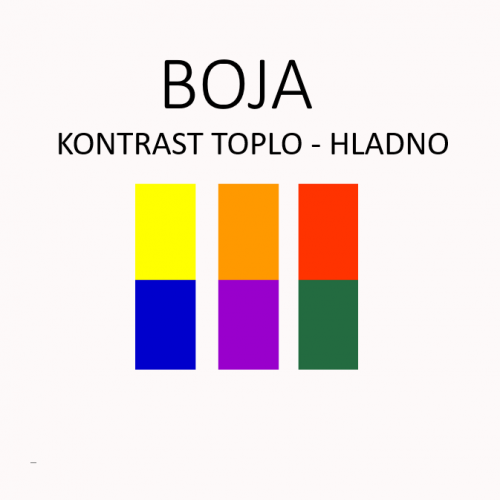 Odabirom jednog kontrasta (žuta-plava, ljubičasta-narančasta ili crvena-zelena) oboji kuću.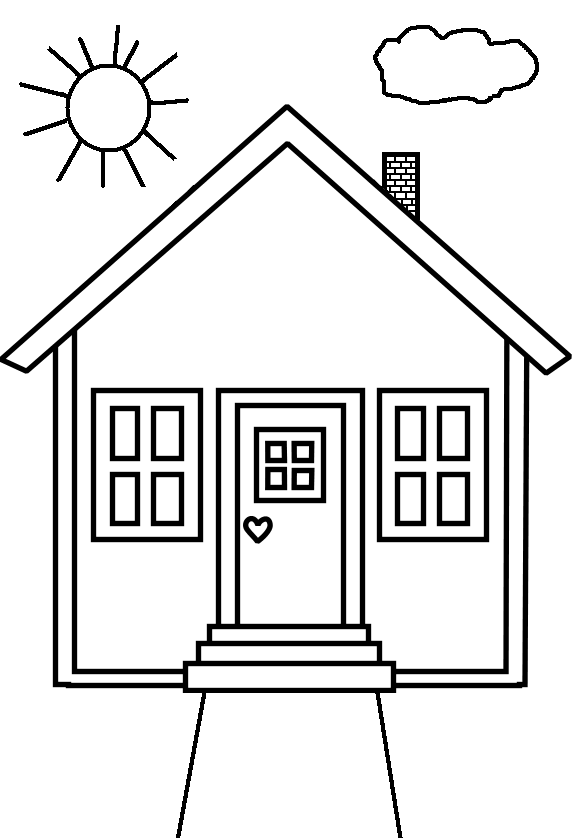 VJESNICI PROLJEĆA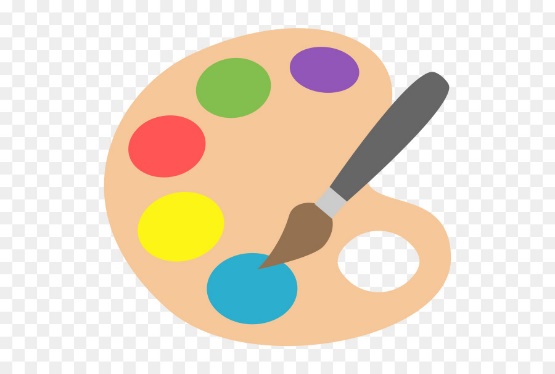 BOJICAMA PO ŽELJI OBOJI JAGLACE U PRILOGU.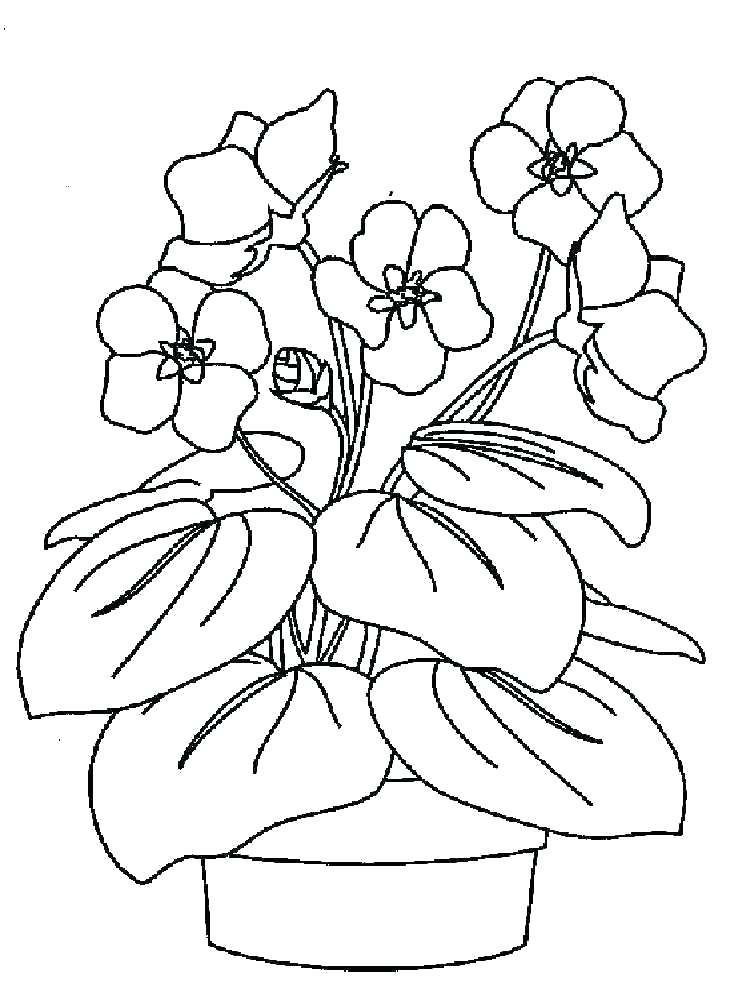 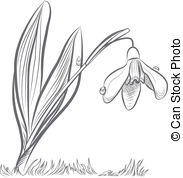 